Stagione Sportiva 2023/2024Comunicato Ufficiale N° 133 del 28/12/2023AUGURI DI BUON 2024 SOMMARIOSOMMARIO	1COMUNICAZIONI DELLA F.I.G.C.	1COMUNICAZIONI DELLA L.N.D.	1COMUNICAZIONI DEL COMITATO REGIONALE	1Modifiche al programma gare del 07/01/2024	3NOTIZIE SU ATTIVITÀ AGONISTICA	3COMUNICAZIONI DELLA F.I.G.C.COMUNICAZIONI DELLA L.N.D.COMUNICAZIONI DEL COMITATO REGIONALEIMPORTANTERichieste di anticipo garaIn considerazione che il maggior numero di gare organizzate dal Comitato Regionale Marche vengono disputate nella giornata di sabato, generando in ciò grosse difficoltà ai designatori che devono garantire la presenza arbitrale in ogni gara, si fa presente che non saranno accolte richieste di anticipi al sabato di gare in calendario nella giornata di domenica. Ciò in quanto non può essere garantita la presenza dell’arbitro.Si reitera, pertanto, l’invito alle Società di astenersi dal presentare richieste di tale genere.Programma gareSi invitano le Società a controllare il programma gare che viene pubblicato prima di ogni turno, sia di campionato che di coppa, e a segnalare a questo Comitato Regionale eventuali inesattezze.Inversione di campoSi ribadisce che nei campionati regionali non è prevista l’inversione di campo.VARIAZIONI AL CALENDARIOCAMPIONATO JUNIORES UNDER 19 REGIONALIS.S.D.  MONTEGIORGIO CALCIO A.R.L  disputerà le  gare interne, dalla 2^ alla 8^ di ritorno, sul campo sportivo “L.Agostini” di Torre San Patrizio, con inizio ore 18,00 (sabato)CAMPIONATO UNDER 17 ALLIEVI REGIONALIF.C. VIGOR SENIGALLIA disputerà le gare interne dalla 4^ di andata sul campo sportivo “Le Saline” di Senigallia con inizio alle ore 16,30 (sabato)CAMPIONATO UNDER 15 GIOVANISSIMI REGIONALIF.C. VIGOR SENIGALLIA disputerà le gare interne dalla 3^ di andata sul campo sportivo “Le Saline” di Senigallia con inizio alle ore 16,30 (sabato)SVINCOLI EX ART. 117 BIS NOIFSecondo quanto previsto dall’art. 117 Bis delle NOIF per la risoluzione del rapporto contrattuale di lavoro sportivo o di apprendistato con calciatori/calciatrici non professionisti/e, “Giovani Dilettanti”, “giovani di Serie” e dei calciatori/calciatrici di calcio a 5Vista la documentazione trasmessa al Comitato Regionale Marche, si dichiarano svincolati i seguenti calciatori:INCONTRO CON GLI ARBITRIAl fine di implementare i reciproci rapporti e per la trattazione e la discussione dei vari problemi sia regolamentari che organizzativi il Comitato Regionale Marche ha organizzato degli incontri tra le Società, che saranno rappresentate dal Presidente o persona delegata, dal Tecnico e dal Capitano, e gli Arbitri secondo il seguente programma:LUNEDI’ 15.01.2024 ore 17,30 – Salone delle Riunioni FIGC di Ancona, via SchiavoniSocietà di Eccellenza, Promozione e Prima CategoriaLUNEDI’ 22.01.2024 ore 17,30 – in ogni Delegazione ProvincialeTutte le altre Categorie (presenti Presidente o Persona Delegata, Tecnico e Capitano di ogni Società)AUTORIZZAZIONE TORNEIIl Comitato Regionale Marche ha autorizzato l’effettuazione dei sottonotati Tornei organizzati dalle Società sportive approvandone i regolamenti:TORNEI S.G.S.Denominazione Torneo: 	TORNEO EPIFANIA 2024Periodo di svolgimento:	06.01.2024Categoria:	Pulcini misti – Primi CalciCarattere 	ProvincialeOrganizzazione:	A.S.D. GLS DORICA AN.UR.Modifiche al programma gare del 07/01/2024CAMPIONATO PROMOZIONEVisti gli accordi societari la gara OSIMOSTAZIONE C.D./ATLETICO MONDOLFOMAROTTA è posticipata a domenica 07.01.2024 ore 14,30.Visti gli accordi societari la gara CLUENTINA CALCIO/TRODICA del 06.01.2024 è posticipata a domenica 07.01.2024 ore 15,00CAMPIONATO JUNIORES UNDER 19 REGIONALEVisti gli accordi societari intervenuti le seguenti gare vengono disputate come segue:BIAGIO NAZZARO/GABICCE GRADARA posticipata a lunedì 08.01.2024 ore 18,00.A rettifica di quanto pubblicato in precedenza la gara ATLETICO AZZURRA COLLI/MONTICELLI CALCIO S.R.L. anticipata a venerdì 05.01.2024 ore 15,00.NOTIZIE SU ATTIVITÀ AGONISTICAPRIMA CATEGORIARISULTATIRISULTATI UFFICIALI GARE DEL 23/12/2023Si trascrivono qui di seguito i risultati ufficiali delle gare disputateGIUDICE SPORTIVOIl Giudice Sportivo Avv. Agnese Lazzaretti, con l'assistenza del segretario Angelo Castellana, nella seduta del 28/12/2023, ha adottato le decisioni che di seguito integralmente si riportano:GARE DEL 23/12/2023 PROVVEDIMENTI DISCIPLINARI In base alle risultanze degli atti ufficiali sono state deliberate le seguenti sanzioni disciplinari. ALLENATORI AMMONIZIONE (I INFR) CALCIATORI NON ESPULSI SQUALIFICA PER UNA GARA EFFETTIVA PER RECIDIVITA' IN AMMONIZIONE (V INFR) AMMONIZIONE CON DIFFIDA (IV INFR) AMMONIZIONE (III INFR) AMMONIZIONE (II INFR) AMMONIZIONE (I INFR) JUNIORES UNDER 19 REGIONALERISULTATIRISULTATI UFFICIALI GARE DEL 20/12/2023Si trascrivono qui di seguito i risultati ufficiali delle gare disputateRISULTATI UFFICIALI GARE DEL 23/12/2023Si trascrivono qui di seguito i risultati ufficiali delle gare disputateGIUDICE SPORTIVOIl Giudice Sportivo Avv. Agnese Lazzaretti, con l'assistenza del segretario Angelo Castellana, nella seduta del 28/12/2023, ha adottato le decisioni che di seguito integralmente si riportano:GARE DEL 23/12/2023 PROVVEDIMENTI DISCIPLINARI In base alle risultanze degli atti ufficiali sono state deliberate le seguenti sanzioni disciplinari. DIRIGENTI INIBIZIONE A SVOLGERE OGNI ATTIVITA' FINO AL 10/ 1/2024 Per aver rivolto all'arbitro espressione irriguardosa. AMMONIZIONE (I INFR) CALCIATORI ESPULSI SQUALIFICA PER DUE GARE EFFETTIVE SQUALIFICA PER UNA GARA EFFETTIVA CALCIATORI NON ESPULSI SQUALIFICA PER UNA GARA EFFETTIVA PER RECIDIVITA' IN AMMONIZIONE (V INFR) AMMONIZIONE CON DIFFIDA (IV INFR) AMMONIZIONE (VII INFR) AMMONIZIONE (VI INFR) AMMONIZIONE (III INFR) AMMONIZIONE (II INFR) AMMONIZIONE (I INFR) CLASSIFICAGIRONE AGIRONE BGIRONE CECCELLENZA FEMMINILERISULTATIRISULTATI UFFICIALI GARE DEL 22/12/2023Si trascrivono qui di seguito i risultati ufficiali delle gare disputateUNDER 14 PROF. MASCHILIRISULTATIRISULTATI UFFICIALI GARE DEL 21/12/2023Si trascrivono qui di seguito i risultati ufficiali delle gare disputate		IL SEGRETARIO				IL GIUDICE SPORTIVO	        F.to Angelo Castellana				 F.to Agnese LazzarettiLe ammende irrogate con il presente comunicato dovranno pervenire a questo Comitato entro e non oltre il 08/01/2024.Pubblicato in Ancona ed affisso all’albo del Comitato Regionale Marche il 28/12/2023.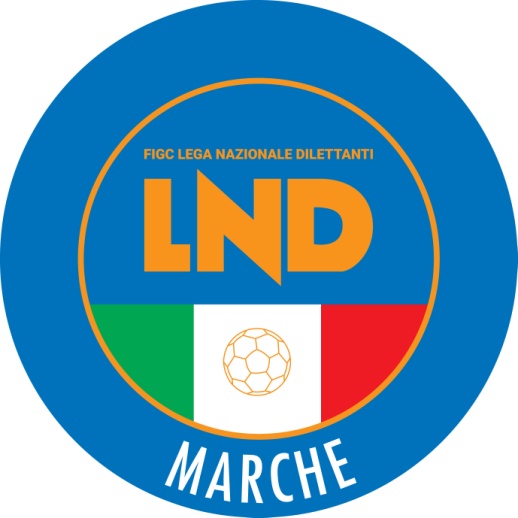 Federazione Italiana Giuoco CalcioLega Nazionale DilettantiCOMITATO REGIONALE MARCHEVia Schiavoni, snc - 60131 ANCONACENTRALINO: 071 285601 - FAX: 071 28560403sito internet: www.figcmarche.it                         e-mail: crlnd.marche01@figc.itpec: marche@pec.figcmarche.itMatricolaCalciatoreNascitaMatricolaSocietà4575028BERNARDINI ALLESSAND13.04.199172.908POL. CAMPOFILONE2773184CAMARA GAYE08.04.200581.864CASTELFIDARDO S.S.D. ARL3828461CANESIN FILIPPO28.11.1988954.949REAL TELUSIANO A.S.D.2001915CHAQROUN WALID06.04.200076.321U.S. S.CECILIA URBANIA4294351CIUCCOLI JACOPO19.09.198969.884A.S.D. CASTELBELLINO CALCIO3908330FAVETTI CLEVERSON08.02.1978920.728A.S.D. MONTELUPONE CALCIO 53066480FIORINO ALESSANDRO27.05.1980941.255A.S.D. MONTEPRANDONE2386645GARUTI MATTIA03.01.1997700.002A.S.D. ANKON DORICA3846243MOSCA ALESSANDRO09.01.1987949.214A.S.D. USAV PISAURUM4873991MSIKINE AHMED21.07.1992955.143A.S.D. STESE5875387ORLIETTI DIEGO12.10.2002947.047A.S.D. SANGIUSTESE VP1032017OUEDRAOGO JORDAN MI31.12.1997947.047A.S.D. SANGIUSTESE VP4584614PAOLETTI MATTIA31.08.1993938.405A.S.D. MONTE SAN PIETRANGELI4078235PAPADOPOULOS MARCO09.08.198869.884A.S.D. CASTELBELLINO CALCIO3886637REXHEPI HOLGER26.08.198980.937A.S.D. JUNIOR CENTRO CITTA5354661RONCONI ANDREA10.12.1996700.140A.S. G.M.D. GROTTAMMARE 895843615SALVATELLI DANIELE09.02.2001947.047A.S.D. SANGIUSTESE VP3088011SANTI VALENTINO09.01.198162.238A.S.D. CASININA CALCIO4827109TAURISANO FRANCESCO09.01.199646.180U.S. S.COSTANZO4823416VALENTINI GIORGIO24.08.1994947.459ASR CIVITANOVESE CALCIOMORELLI MARCO(AZZURRA SBT) BOLZAN MARCOS(AZZURRA SBT) CHIAPPINI PAOLO(CASTEL DI LAMA) VITELLI DAVIDE(CASTEL DI LAMA) LOVOTTI FABRICIO(CINGOLANA SAN FRANCESCO) GAETANI FILIPPO(AZZURRA SBT) MARCHEGIANI GIOVANNI(CINGOLANA SAN FRANCESCO) MASCITTI DYLAN(AZZURRA SBT) PALLADINI MATTIA(AZZURRA SBT) SILVESTRI MATTEO(CASTEL DI LAMA) PANCALDI ANDREA(CINGOLANA SAN FRANCESCO) MORETTI NICOLA(PORTORECANATI A.S.D.) VALLESI SIMONE(PALMENSE SSDARL) ATTACCALITE EMANUELE(POTENZA PICENA) DOLCE EDOARDO(ATL. CALCIO P.S. ELPIDIO) CALZOLAIO LUCA(CLUENTINA CALCIO) FRANCONI LORENZO(FABRIANO CERRETO) GNAHE SIEKAHN(I.L. BARBARA MONSERRA) SANTONI FRANCESCO(JESI) PICCIOLI EMANUELE(ATLETICO MONDOLFOMAROTTA) GIULIETTI RICCARDO(CLUENTINA CALCIO) GOSENI ANDITO(CUPRENSE 1933) BECI FEDERICO(MATELICA CALCIO 1921 ASD) SCANSANI MARCO(VIGOR CASTELFIDARDO-O ASD) SAPONARO LORENZO(ATLETICO AZZURRA COLLI) MORONI LORENZO(CASTELFIDARDO S.S.D. ARL) STRINATI CHRISTIAN(FABRIANO CERRETO) BORRA SAMUELE(MOIE VALLESINA A.S.D.) GIAMPAOLETTI FEDERICO(MOIE VALLESINA A.S.D.) SANTECCHIA ALESSANDRO(MONTEFANO CALCIO A R.L.) CONTI MANUEL(MONTICELLI CALCIO S.R.L.) DI LORENZO MATTEO(OSIMANA) IENNACO CIRO(S.ORSO 1980) INNAMORATI MATTEO(SANGIUSTESE VP) GHILARDI TOMMASO(I.L. BARBARA MONSERRA) OKORIE PAUL DAVIES(VALFOGLIA) VOLPONI ALESSANDRO(MONTEFANO CALCIO A R.L.) AMANTE FEDERICO(ATLETICO AZZURRA COLLI) MONTANARI DORIA JACOPO(ATLETICO AZZURRA COLLI) DELLERBA NICOLA(CALDAROLA G.N.C.) RINAUDO LORENZO(CALDAROLA G.N.C.) MARCONI SANTIAGO(CASTELFIDARDO S.S.D. ARL) FERRONI RICCARDO(FABRIANO CERRETO) AIELLO GIUSEPPE(K SPORT MONTECCHIO GALLO) ANGELINI MATTEO(MONTEGIORGIO CALCIO A.R.L) CARINELLI JACOPO(POTENZA PICENA) SAMPAOLO ALESSANDRO(POTENZA PICENA) TOSCANA ANDREA(SANGIUSTESE VP) SALVUCCI MATTEO(TOLENTINO 1919 SSDARL) MANCINI MANUEL(UNIONE CALCIO PERGOLESE) LUCARINI RICCARDO(VALFOGLIA) SIMONCINI MARCO(VALFOGLIA) TOTO GIACOMO(ATL. CALCIO P.S. ELPIDIO) SECCACINI GIOVANNI BEYMAR(CALDAROLA G.N.C.) GIANNINI NICOLA(CLUENTINA CALCIO) SEMPRINI NICOLO(GABICCE GRADARA) CATALANI TOMMASO(MARINA CALCIO) SOPJANI ALBION(MARINA CALCIO) ANASTASI DAVIDE(MATELICA CALCIO 1921 ASD) BULDORINI LORENZO(MATELICA CALCIO 1921 ASD) ZAMPUTI DANIELE(MONTEGIORGIO CALCIO A.R.L) MARCHESINI GIACOMO(OSIMANA) PUCCI MAMADOU KARA(PALMENSE SSDARL) REUCCI MATTEO(POTENZA PICENA) POTTETTI ALBERTO MARIA(TOLENTINO 1919 SSDARL) KHAITI AYMAN(U.S. FERMIGNANESE 1923) MARINELLI MATTEO(UNIONE CALCIO PERGOLESE) BORBOTTI ALESSANDRO(VIGOR CASTELFIDARDO-O ASD) GRAYAA BOURAOUI(VIGOR CASTELFIDARDO-O ASD) BARBATELLI MICHELE(AURORA TREIA) PRENNA FRANCESCO(AURORA TREIA) TIBERI DIEGO(CALDAROLA G.N.C.) BEGA GIANLUCA(CASTELFIDARDO S.S.D. ARL) KOCI ALEKSANDRO(FABRIANO CERRETO) PASSERI TOMMASO(FABRIANO CERRETO) CURZI CRISTIANO(I.L. BARBARA MONSERRA) BARUFFI LORENZO(K SPORT MONTECCHIO GALLO) MARCELLINI ALESSIO(MARINA CALCIO) PALAZZI LORENZO(MATELICA CALCIO 1921 ASD) PETRITOLA DANIELE(MONTICELLI CALCIO S.R.L.) NARDACCHIONE ANGELO(POTENZA PICENA) RINALDESI SEBASTIANO(SANGIUSTESE VP) CARCIANI LUCA(URBANIA CALCIO) BENINATI DENNIS(VISMARA 2008) SquadraPTGVNPGFGSDRPEA.S.D. K SPORT MONTECCHIO GALLO361411303310230SSDARL MARINA CALCIO29149233712250A.S.D. GABICCE GRADARA2714761312290U.S. CASTELFRETTESE A.S.D.2513814211290A.S.D. POL. LUNANO2113634231940POL.D. VISMARA 20082114635232300A.S.D. URBANIA CALCIO2014626302820A.S.D. ATLETICO MONDOLFOMAROTTA1913544292540A.S.D. VILLA S.MARTINO19145452123-20A.S.D. S.ORSO 198017144553132-10A.S.D. UNIONE CALCIO PERGOLESE15144371425-110U.S. FERMIGNANESE 192311132562634-80SSDARL BIAGIO NAZZARO11143292541-160A.S.D. VALFOGLIA7141491832-140A.S.D. LMV URBINO CALCIO61413101236-240SquadraPTGVNPGFGSDRPEA.C.D. S.S. MACERATESE 1922371412114515300A.S.D. PORTUALI CALCIO ANCONA301310034516290ASR CIVITANOVESE CALCIO28148422614120U.S.D. OSIMANA2514743312830VIGOR CASTELFIDARDO-O ASD2214716322840S.S. MATELICA CALCIO 1921 ASD2014554292720ASR CASTELFIDARDO S.S.D. ARL19146172526-10MOIE VALLESINA A.S.D.18145362326-30A.S.D. FABRIANO CERRETO16144462234-120A.S.D. JESI15144372122-10A.S.D. I.L. BARBARA MONSERRA15144372131-100CLUENTINA CALCIO14144281622-60S.S.D. MONTEFANO CALCIO A R.L.121440102234-120A.S.D. CALCIO CORRIDONIA12133371731-140A.S.D. POTENZA PICENA11143291637-210SquadraPTGVNPGFGSDRPEA.S.D. SANGIUSTESE VP381412203713240ASR M.C.C. MONTEGRANARO SSDRL30149325218340S.S.D. MONTICELLI CALCIO S.R.L.30149323317160U.S. TOLENTINO 1919 SSDARL29148514518270A.P. AURORA TREIA26148243114170A.S.D. CALDAROLA G.N.C.26148243417170SSDARL ATL. CALCIO P.S. ELPIDIO2614752252320A.S.D. ATLETICO AZZURRA COLLI22146442712150S.S.D. MONTEGIORGIO CALCIO A.R.L15144371622-60F.C. CHIESANUOVA A.S.D.14144283043-130G.S. PALMENSE SSDARL13144192433-90A.S.D. CUPRENSE 1933101431102131-100SSDRL MONTURANO CALCIO81330101037-271U.S.D. SANGIORGESE M.RUBBIANESE41311111048-380A.S.D. ATLETICO CENTOBUCHI21402121261-490  Il Segretario(Angelo Castellana)Il Presidente(Ivo Panichi)